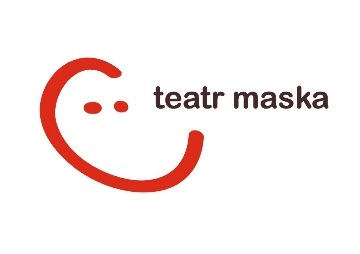 13. Międzynarodowy Festiwal Teatrów Ożywionej Formy „Maskarada”oSWÓJ LĘKRzeszów, 4-8 czerwca 2023 rokuKARTA ZGŁOSZENIATEATR.ZGŁASZANY SPEKTAKl.WYMAGANIA TECHNICZNE.INNE.Wypełnioną Kartę zgłoszenia (w otwartym pliku tekstowym oraz skanu z podpisem) wraz 
z załącznikami należy przesłać do 31 stycznia 2023 r. na adres: koordynator@teatrmaska.pl Przesłanie wypełnionej Karty Zgłoszenia jest wyrazem akceptacji Regulaminu i warunków udziału 
w Festiwalu.Nazwa Teatru:Strona www:Adres korespondencyjny:Osoba odpowiedzialna za udział zespołu w festiwaluImię i nazwisko: 
 Tel. kom.:E-mail:Osoba do kontaktu w sprawach technicznychImię i nazwisko:
 Tel. kom.:E-mail:Tytuł spektaklu:Link do rejestracji wideo całości spektaklu:Twórcy  Autor: Autor:Twórcy  Reżyser: Reżyser:Twórcy Scenograf:Scenograf:Twórcy  Kompozytor: Kompozytor:Twórcy Choreograf:Choreograf:Twórcy  Inni: Inni:Obsada:Obsada:Obsada:Data premiery:Wiek odbiorców:Wiek odbiorców:Czas trwania spektaklu:Przerwy: Tak / Nie                                Spektakl nurtu off:Tak/NieKrótkie uzsadnienie, w jaki sposób spektakl wpisuje się w ideę Festiwalu:  oSWÓJ LĘKCzas montażu z ustawianiem świateł:Czas demontażu:Czas potrzebny na próbę:Czas potrzebny na próbę:Wymiary scenyWymiary scenyWymiary scenyWymiary scenyszerokość:wysokość:wysokość:głębokość:Oświetlenie:
Nagłośnienie:Inne:Maks. liczba widzów na 1 spektaklu:Wyłączenia miejsc na widowni:Oświetlenie:
Nagłośnienie:Inne:Maks. liczba widzów na 1 spektaklu:Wyłączenia miejsc na widowni:Oświetlenie:
Nagłośnienie:Inne:Maks. liczba widzów na 1 spektaklu:Wyłączenia miejsc na widowni:Oświetlenie:
Nagłośnienie:Inne:Maks. liczba widzów na 1 spektaklu:Wyłączenia miejsc na widowni:Oświetlenie:
Nagłośnienie:Inne:Maks. liczba widzów na 1 spektaklu:Wyłączenia miejsc na widowni:Honorarium za spektakl:Honorarium za spektakl:Honorarium za spektakl:Transport:Porzeba zapewnienia parkingu: Tak / NieJeśli tak, proszę podać rodzaj i liczbę samochodów:Porzeba zapewnienia parkingu: Tak / NieJeśli tak, proszę podać rodzaj i liczbę samochodów:Liczba osób w zespole:Liczba osób w zespole:Liczba osób w zespole:Liczba wegetarian:Liczba wegetarian:Liczba wegetarian:Liczba potrzebnych pokoi 1-osobowych:Liczba potrzebnych pokoi 1-osobowych:Liczba potrzebnych pokoi 2-osobowych:Inne potrzeby, prośby, uwagi:Inne potrzeby, prośby, uwagi:Inne potrzeby, prośby, uwagi:Wymagane załączniki:•	informacje o spektaklu (materiały promocyjne, opis, recenzje itp.) i o teatrze, •	minimum 5 fotografii w jakości dobrej do druku (podpisane nazwiskiem autora zdjęcia)•	szczegółowy rider techniczny,•	lista hotelowa.Wymagane załączniki:•	informacje o spektaklu (materiały promocyjne, opis, recenzje itp.) i o teatrze, •	minimum 5 fotografii w jakości dobrej do druku (podpisane nazwiskiem autora zdjęcia)•	szczegółowy rider techniczny,•	lista hotelowa.Wymagane załączniki:•	informacje o spektaklu (materiały promocyjne, opis, recenzje itp.) i o teatrze, •	minimum 5 fotografii w jakości dobrej do druku (podpisane nazwiskiem autora zdjęcia)•	szczegółowy rider techniczny,•	lista hotelowa.Data i podpis:Data i podpis:Data i podpis: